SUMMER HOLIDAY EVENTS AT THIRSK COMMUNITY LIBRARY 2021LITTER ART with CHRISSat 24th, Tues 27th July & Fri 27th Aug 2 – 3.30 Cost £1 per childJoin in and help create our giant litter art world map with local artist Chris Geeson. Complete a country or an endangered animal. All clean litter provided. Suitable from age 3.NATURETOWN with ZOOLAB©Wed 28th July & 1st Sept 2.00 – 3.00 (ages 4 -11)Cost £3 per child (children only). Family ticket £5 for 2 or more children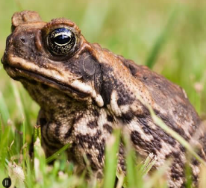 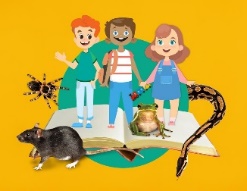 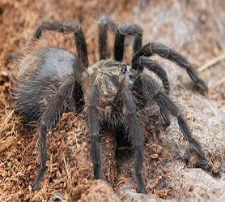 The fabulous ZOOLAB are bringing animals for you to meet and enjoy the Naturetown story. (Parents of children under 8 must stay in the building.)MINDFUL ANIMAL DRAWINGMon 2nd, Tues 10th Aug & Thu 2 Sept 10 – 11 & 11 – 12Cost £1 per personRelax with some doodling. No artistic skill required! Adults and children 7+ welcome.CREATE & PAINT A CLAY MODEL ANIMALThurs 12th Aug 1.30 – 2.30 & 3.15 – 4.15 (ages 5 upwards) – createThurs 19th Aug 1.30 – 2.30 & 3.15 – 4.15 (ages 5 upwards) – paintCost £1 per personEnjoy getting messy and create a mini beast or animal; leave to dry, return to paint.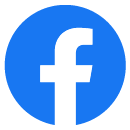 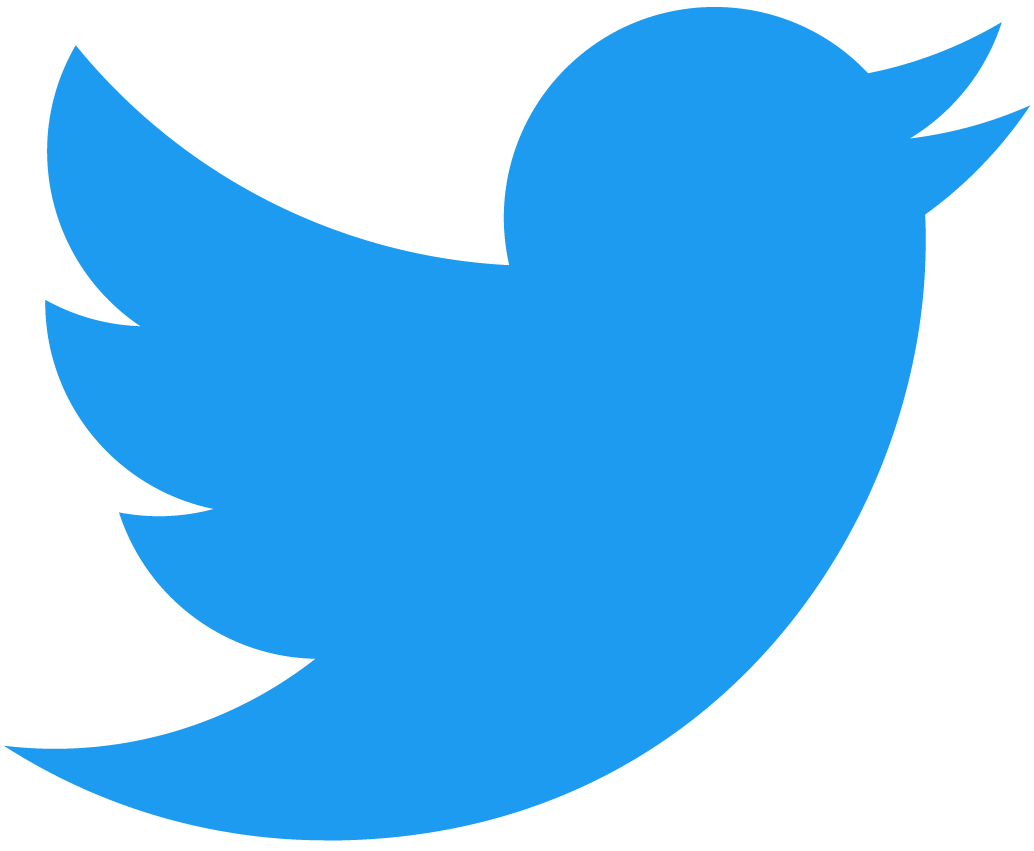 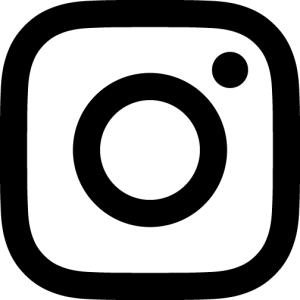 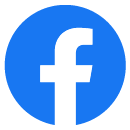 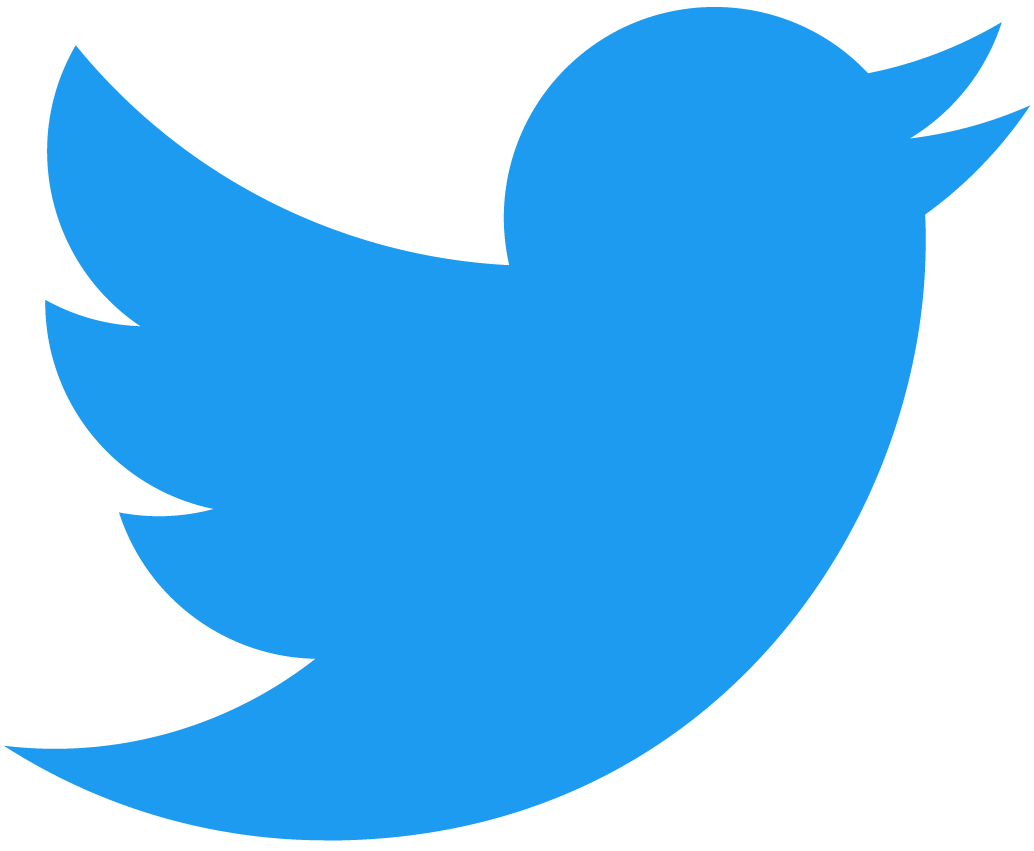 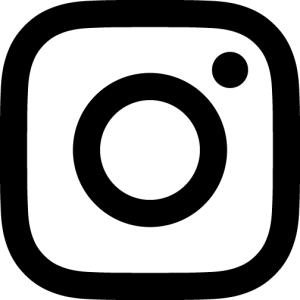 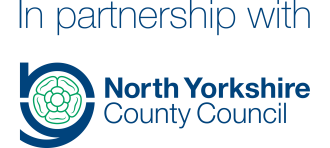 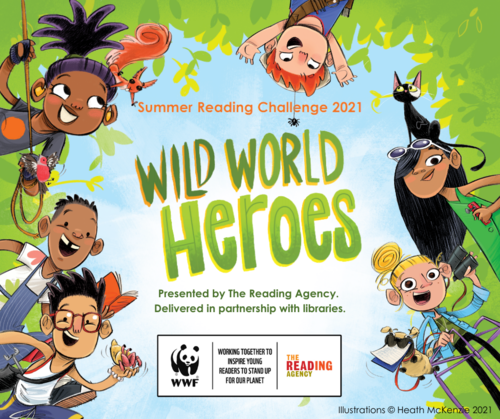 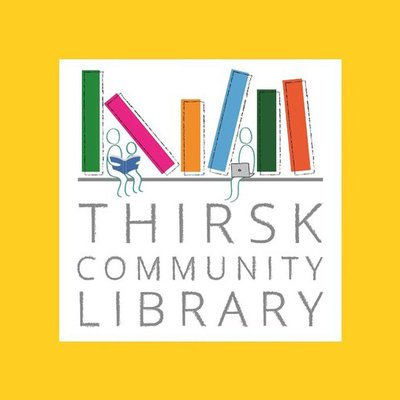 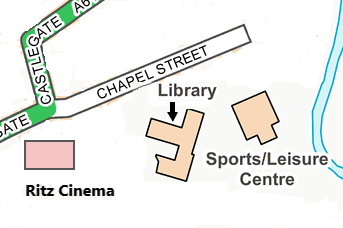 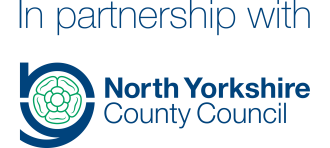 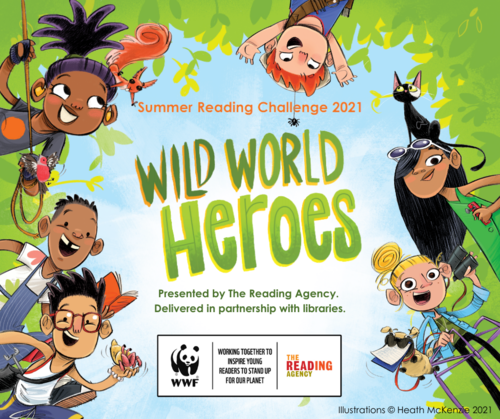 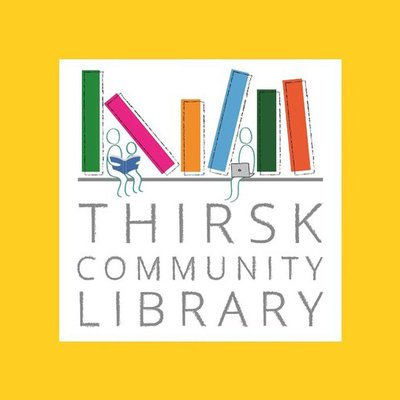 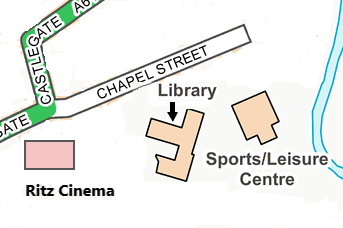 